Names:Hour:Early Exploration BrainPopGo to the website www.brainpop.com and log in using carthage as your username and tigers as your password. Search for, and watch each video and then answer the questions to the right.Some of the answers are found in the FYI sections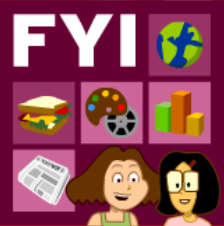 After you finish and all questions are answered, save your document in this format:Hour-Last Name -EarlyExplorationBrainPopExample – 1-Smith-EarlyExplorationBrainPopAfter your document is saved, submit it to me.The VikingsWatch the video and take the review quizHow many years before Columbus did the Vikings reach North America?What happened to the Vikings?Christopher Columbus Watch the video and take the review quizWhat were Christopher Columbus’s main goals?How did Columbus generally treat the Natives he encountered?Columbian ExchangeWatch the video and take the review quizWhat effect did small pox have on native populations?What types of foods were sent over to Europe?What was the “ugly side to the sugar trade”?Pick Any Video on BrainPopWhat Video did you Pick and why?What were two facts that you learned?